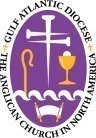 Gulf Atlantic DioceseFebruary 19, 2020PARISH REVIEW POLICY MEMORANDUMTo: All Treasurers, Sr. Wardens, & RectorsFrom: Finance & HR CommitteeSubject: Parish Review Policy – Update for 2019All accounts of the diocese, of parishes, and of other institutions of the Gulf Atlantic Diocese shall be reviewed annually using the “Internal Review Checklist for Churches” (see below) provided by the diocese based on the following level of review described in the following table:*As noted on the list of churches below, if your church is designated to receive a review by: Approved Third Party – any member of the parish independent from the day to day operation of the parish or a vestry appointed third party outside the parish with an understanding of basic accounting principles and approved by the Diocese Review Committee may perform the review. Please submit a signed approval request form found below.Diocese Review Committee (DRC) – a committee of regional internal auditors established under the Finance and HR Committee will perform certain parish reviews and oversee the review process of all parishes. Members are appointed by the Finance & HR Committee. Mileage and other travel expenses for reviews will be paid by the church being reviewed as needed.Professional Review – an independent Certified Public Accountant (CPA). Note that the basis for this level of review is the “Internal Review Checklist for Churches” and not the in depth financial testing of a traditional “Full Audit” normally performed by a CPA. Very Small Churches – If possible, a 3rd party review would be beneficial.Due Date – Signed review reports are due to the DRC chairperson by August 31st of each year. Review Statement – The DRC will submit a Review Statement to the Vestry of each church by October 1st representing the findings from their review.Review Status Report – The Review Committee will submit a Diocese Review Status Report to the Secretary of Synod by October 1st summarizing the financial status of the diocese and each parish and the diocese.3rd Party Approval RequestThis is to request that the following individual and/or firm be approved to complete the 3rd Party Review for: Parish/ Congregation Name: _________________________________________________Street Address: _______________________________________________________City, State, Zip: ____________________________________________________________Parish Financial Contact Name: _______________________________________________Best Phone Number: _______________________________________________________3rd Party Individual Name: ___________________________________________________Representing: (Firm Name if Applicable): _______________________________________Mailing Address: ___________________________________________________________City, State, Zip: ____________________________________________________________Best Phone Number: _______________________________________________________Briefly Describe Financial Background or Experience: _____________________________________________________________________________________________________________________________________________________________________________ I certify that the above-named individual is: (please check one)____	a member of this parish, but NOT engaged in the day to day financial operations of the church.	____	a vestry appointed third party outside the parish with an understanding of basic accounting principles.___________________________	_____________	_________________________Rector or Sr. Warden Signature	     Date		Please Print Name	___________________________	_____________	_________________________DRC Approval 				     Date		Please Print Name	Return completed form to: bbevis@gulfatlanticdiocese.org	 or Gulf Atlantic Diocese, 13077 Tall Tree Drive, S, Jacksonville, FL  32246Gulf Atlantic Diocese___________________ Anglican ChurchGULF ATLANTIC DIOCESE PARISH REVIEW – For Fiscal Year 2019Performed by: ___________________________				Date: ___________WRITE A NARRATIVE ANSWERING EACH OF THE FOLLOWING QUESTIONS:  Cash receipts and collection proceduresWho is responsible for counting weekly collections?Give a list of names and the schedule for 2019.  Who is responsible for making up deposits? When are receipts deposited? How are EFT or ACH deposits recorded? Who has access to online banking and how does the vestry oversee this? If there are separate auxiliary accounts, who has authorized access and how does the vestry oversee these? How are special or restricted gifts accounted for on Sunday? Does your church ask for and receive pledges? (If no, skip to question “n”) Who maintains pledge records?When are pledge statements sent? Where are the past years’ pledge statements kept? Are the pledge statements reconciled to the reported pledge income?What is the Gift Acceptance Policy of the church?  Cash DisbursementsWho signs checks and how many signatures are required?  Where are blank checks stored when not in use? Who approves bills and invoices for payment? How are wire transfer payments handled? Who is authorized to use credit cards and who approves these for payment? Who is authorized to use debit cards and who approves these for payments?(The diocese strongly recommends debit cards not be used for security purposes)Where and how are bills maintained on file?Who prepares checks and maintains invoice files? Who enters the transactions (including debit and credit card transactions) into the accounting system?Who reconciles the bank accounts and how often? Who maintains payroll records? Who receives and opens mail? Where is the financial information kept and who has access to the records?How is data backed up?  What is the disaster recovery plan? How are special funds accounted for?  (Both receipts and disbursements)?How often does the Vestry get financial reports?  Is this noted in the minutes of the meeting?TESTING OF TRANSACTIONS:  See Attached ‘Testing of Transactions’ spreadsheet.Please send the results of these tests (Sample description and answers to the following questions for each sample) to Diocesan Office electronically.  (Excel spreadsheet would be fine.)Review all bank reconciliations.  List the Month and the date reconciled.  Tie the reconciled balance to the financial statements for June and December.  Note anything that seems odd.Sample 24 payments and review the invoices related to them.  Note:  Who approved the payment?  Is the account appropriate to the expenditure?  Examine the cancelled checks for two signatures if two signatures are required.Sample 12 deposits through the year.  Note the Sunday Date, the date funds were deposited, Agree the amount deposited with the counter sheet, the entries in the accounting system and the entries on the contribution statements.Designated Receipts:  Choose one designated fund and request detail information on deposits and payments and trace these back to the deposits and invoices.REVIEW VESTRY MINUTES:  Determine whether the financial statements were reviewed at each meeting.Determine if the Rector’s Housing Allowance was approved for the year under review (may need to see prior year’s vestry minutes).  Send a copy of the resolution with your report. Per IRS ruling, it must be approved in the year prior to it becoming effective).Ensure that the church with clergy on staff and being paid a salary report the salary on a W-2.  Determine that a budget was passed.Review insurance coverage for current period & appropriateness.Property -Liability – Worker’s Compensation – Sexual Misconduct and Child Abuse coverage – Verify Background Check and Sexual Misconduct and Child Abuse Prevention Training Employee Background Checks & MinistrySafe Certifications - Volunteer MinistrySafe Certifications - Vestry MinistrySafe Certifications- Vestry Policy for Child and Youth Protection- (the Policy should be in written form and reviewed by the vestry and recorded in the minutes annually)Appendix A: Congregational Certificate of ComplianceAppendix B: Individual Acknowledgment of Receipt of Policies forall Clergy, Lay Employees, Volunteers, Vestry, and Postulants for Holy OrdersPayroll: Who approves Overtime hours?Who keeps track of Paid Time Off? Agree pension or retirement benefits paid to the budget. How often are payroll tax deposits made? Does the total of the quarterly 941s agree to the W-3?Review disbursements to determine whether any independent contractors exceeded $600 for the year and determine if a 1099 was issued. Review at least two payroll checks (if payroll service using direct deposit, choose from the journal) and check the personnel file for proper documentation to include verification of pay rate, W4, and I-9 forms. Annual Parish Gross Income Level of Review*Up to $750,000Approved Third Party for year 1Diocese Review Committee (DRC) for year 2$750,000 and higherApproved Third Party for year 1Professional Review for year 2Parish/MissionDeanery 2020 Level of Review for Fiscal Year 20191All Souls Anglican ChurchNortheastReview Committee2Christ Church Anglican , JacksonvilleNortheast3rd Party Review3Christ Church Anglican, SavannahNortheastReview Committee4Christ The King AnglicanNortheast3rd Party Review5Christ's Anglican Fellowship High Springs, FlNortheastVery Small6Church of Our SaviorNortheast3rd Party Review7Church of the Good SamaritanNortheast3rd Party Review8Church of the RedeemerNortheastProfessional9Epiphany Anglican Church Kingsland, GaNortheastVery Small10Grace Anglican, Fleming IslandNortheastProfessional11Holy Trinity JacksonvilleNortheastReview Committee12Paramount ChurchNortheastNew to Diocese13Resurrection Anglican FellowshipNortheastReview Committee14Servants of Christ Anglican Church, GainesvilleNortheastReview Committee15St. Andrews Anglican ChurchNortheast3rd Party Review16St. Barnabas Anglican ChurchNortheast3rd Party Review17St. Peter's in the GlenNortheastVery Small1Anglian Church of the Word, MiamiSouthern3rd Party Review2Celebration Anglican FellowshipSouthernVery small3Christ Church, Vero BeachSouthernProfessional4Epiphany Celebration Anglican ChurchSouthernReview Committee5New Life Anglican Fellowship SouthernVery small6Prince of PeaceSouthernReview Committee1All Saints Anglican ChurchCentralCommittee2Apostles By The SeaCentral3rd Party Review3Christ Church, WakullaCentral3rd Party4Holy Cross Anglican ChurchCentralCommittee5Incarnation Anglican ChurchCentralCommittee6St. Luke's Anglican FellowshipCentralCommittee7St. Peter's Anglican ChurchCentralProfessional8Trinity Anglican ChurchCentralCommittee1Christchurch, MontgomeryWesternProfessional2Church of the ApostlesWestern3rd Party Review3Church of the Incarnation, BiloxiWesternVery small4Holy Spirit Anglican ChurchWestern3rd Party Review5Resurrection Anglican on the GulfWesternVery Small6Resurrection Anglican, ShalimarWestern3rd Party Review7St. Andrews, PensacolaWesternNew to Diocese8St. Francis at the PointWestern3rd Party Review9St. Michael's Anglican Church (WEDCAP w/ Apostles)WesternVery Small10St. Peter's MissionWesternVery Small11The Church of the Good ShepherdWestern3rd Party Review1Gulf Atlantic DioceseDioceseReview Committee2Anglican 4th DayDioceseN/A3Camp AramintaDioceseReview Committee4DynamosDioceseReview Committee